Projekt „Wyższa Klasa” w I Liceum Ogólnokształcącym w SzubinieW bieżącym roku szkolnym ruszyła II edycja projektu „Wyższa klasa! Rozwijanie kompetencji kluczowych uczniów z terenu ORSG Powiatu Nakielskiego”.  Projekt ten jest realizowany ze środków Europejskiego Funduszu Społecznego w ramach Regionalnego Programu Operacyjnego Województwa Kujawsko-Pomorskiego na lata 2014-2020.W szubińskim ogólniaku odbywają się obecnie zajęcia z j. angielskiego i niemieckiego, warsztaty kulturowo – językowe e-Twinning, Business English oraz zajęcia TIK – robotyka.Celem projektu jest podniesienie kompetencji kluczowych uczniów, rozwijanie kreatywności, innowacyjności i pracy zespołowej oraz wsparcie dla uczniów zdolnych, jak również tych ze szczególnymi potrzebami.Załączone zdjęcia pokazują uczniów podczas warsztatów z j. niemieckiego („Makrofotografia” i spotkanie z native speakerem) oraz na zajęciach z robotyki.A. Kasprzak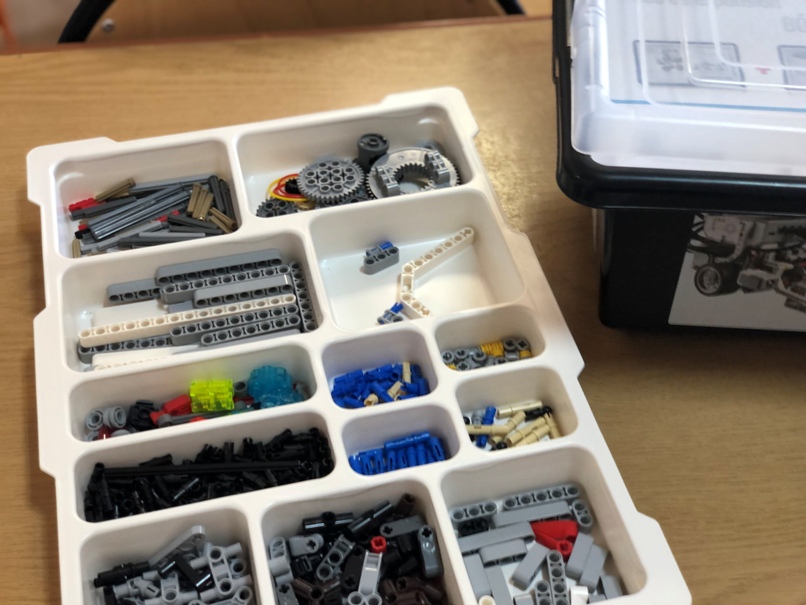 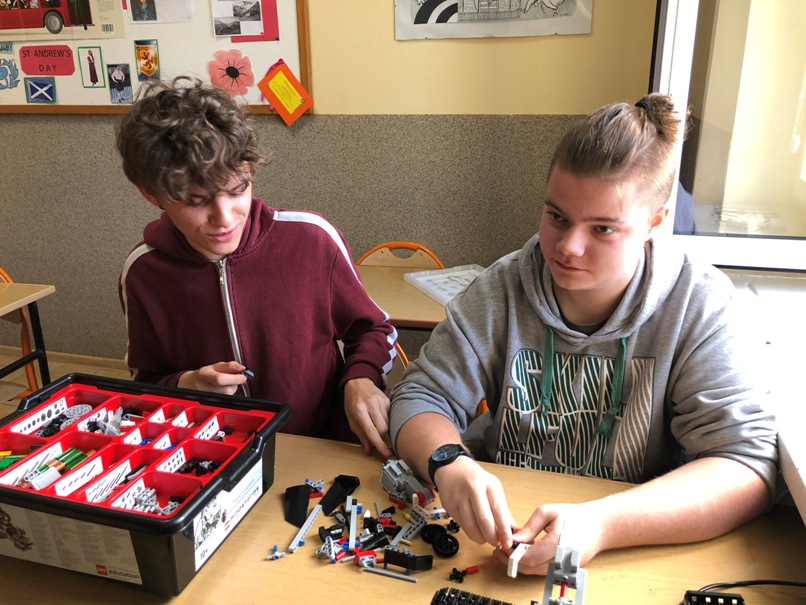 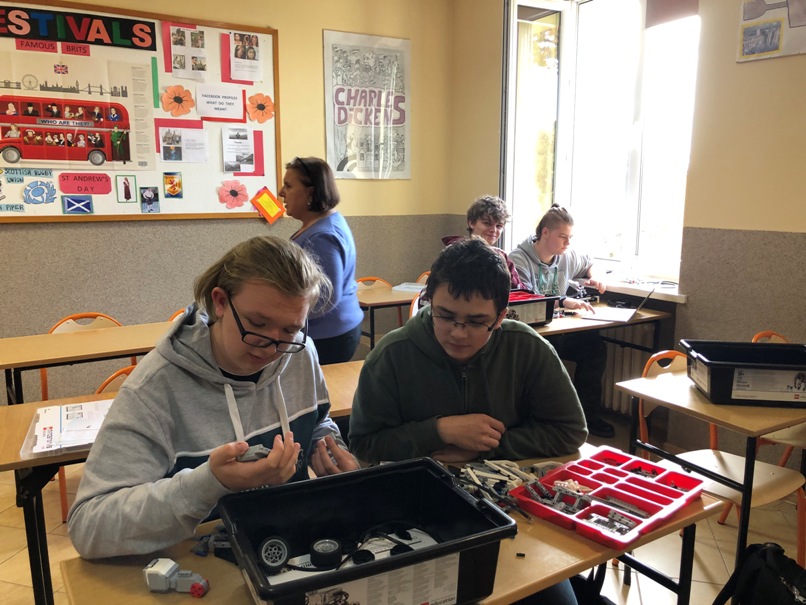 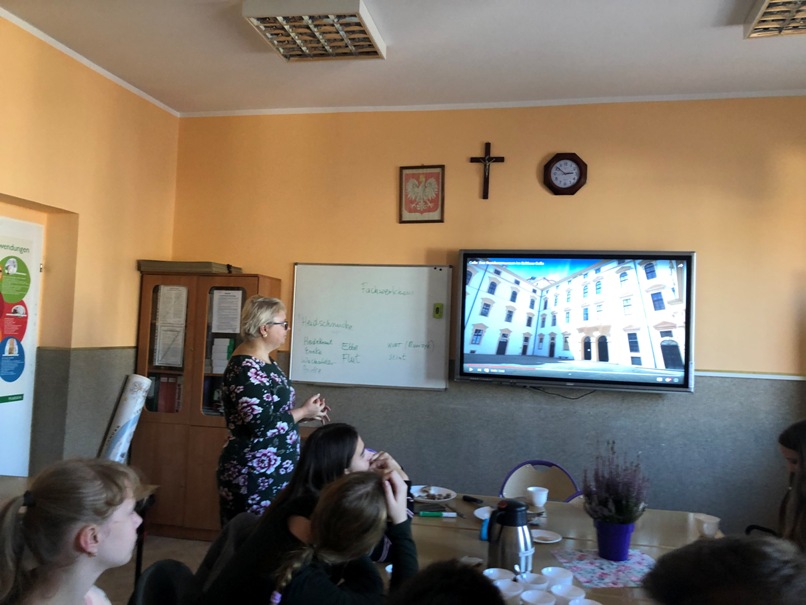 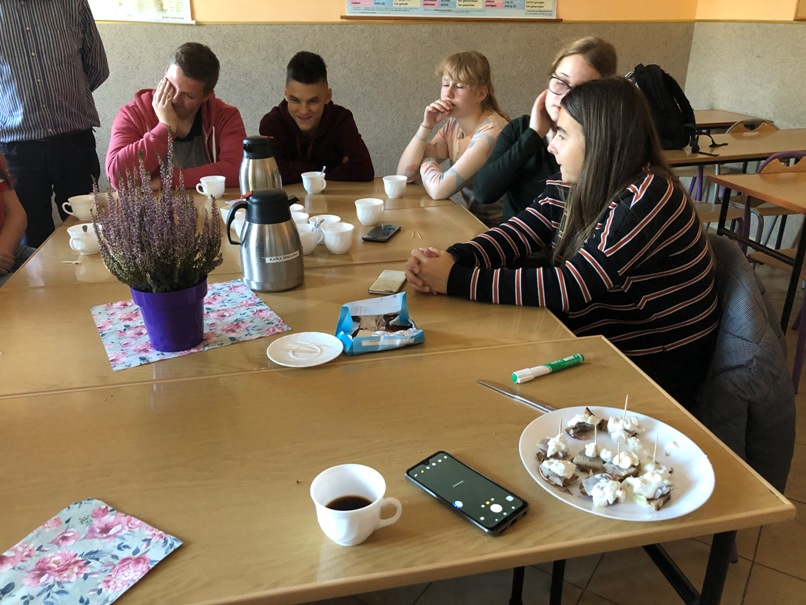 